Уважаемый Данил Владимирович!Просим Вас поместить информацию на сайт sun-oktyabrskoe В  раздел  ЭКОЛОГИЧЕСКАЯ  СТРАНИЧКА   далее   НАШИ МЕРОПРИЯТИЯ2.12.2018        АКЦИЯ  «ПОМОГИ ЗИМУЮЩИМ ПТИЦАМ!»С уважением директор СЮН Л.В. НартикоеваАКЦИЯ  «ПОМОГИ ЗИМУЮЩИМ ПТИЦАМ!»2.12.2018     В начале декабря руководитель  творческих объединений «Юный эколог» (СОШ №1 с. Октябрьское) и «Экология и творчество» (СОШ с. Сунжа) Хубецова Д.Т. провела акцию  «Помоги зимующим птицам!». Ребята вместе с родителями изготовили кормушки, которые были развешены в районном парке. 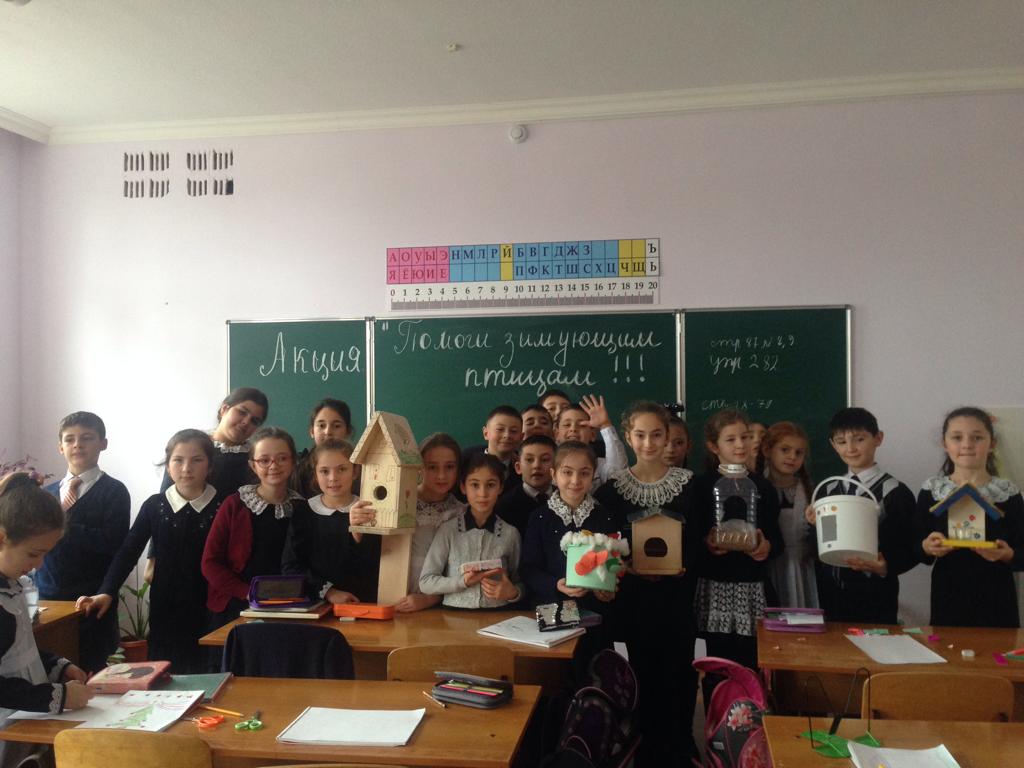 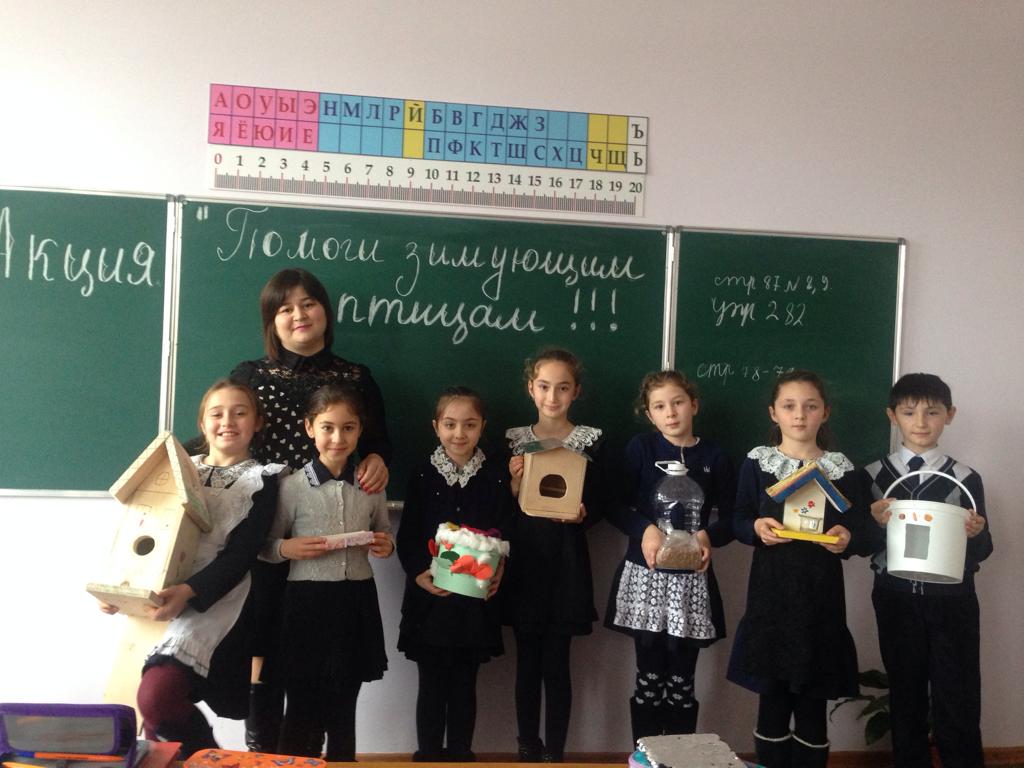 Обучающиеся СЮН в ходе мероприятия знакомились с правилами крепления кормушек, и каким кормом нужно кормить птиц в зимние морозы.